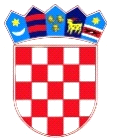 REPUBLIKA HRVATSKADUBROVAČKO-NERETVANSKA ŽUPANIJAOPĆINA TRPANJOPĆINSKO VIJEĆEKlasa: 021-05/18-01/01Ur.broj: 2117/07-05/01-19-1Trpanj 24. siječnja  2019. Na temelju članka  90. Poslovnika Općinskog vijeća Općine Trpanj (Službeni glasnik Dubrovačko-neretvanske županije br. 6/13),   sazivam 13. sjednicu Općinskog vijeća za dan                                                 28 . siječnja 2019. godine (ponedjeljak )				                  u  17.00 sati                                                          u dvorani OŠ TrpanjPredlažem slijedeći:		          D N E V N I    R E DAktualni sat Usvajanje zapisnika sa 12. sjednice Općinskog vijećaDonošenje Odluke o nerzvrstanim cestama (web aplikacija popis i elaborat nerazvsrtanih cesta dostupan na: http://www.geotag.hr/wgis-trpanj/ i na www.trpanj.hr);Donošenje Odluke o visini paušalnog poreza po krevetu odnosno po smještajnoj jedinici u kampu-kamp odmorištu ili u objektu za robinzonski turizam na području Općine Trpanj;Donošenje zaključka o podnošenju zahtjeva Općini Orebić za pijenos 2,00% suvlasničkog  udjela Općine Orebić Općini Trpanj;Donošenje Procjene rizika od velikih nesreća za Općinu Trpanj (u privitku prijedlog akta u CD obliku).	Predsjednik Općinskog vijeća	      Josip  Nesanović v.r.